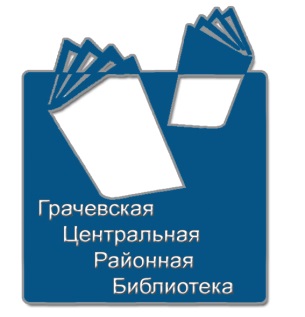  МБУК МЦБС Грачёвского  районаЦентральная  районная  библиотека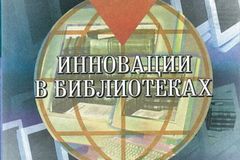 (В  помощь  библиотекарю)Грачевка, 2014Инновационные  формы  работы  в  библиотекахКНИЖНЫЙ ФРИМАРКЕТ- а  вы  знаете  что  это  такое?Фримаркет- это обмен книгами, и не только обмен. Можно просто прийти и выбрать себе книги из тех, которые кто-то принес.  Фримаркет — бесплатный рынок. Люди приносят разные хорошие и интересные вещи (одежду, книги…), недостойные того, чтобы их выкинули.БУКТРЕЙЛЕР – это небольшой видеоролик, рассказывающий в произвольной художественной форме о какой-то интересной книге. Основная его задача – рассказать о книге, заинтересовать, заинтриговать читателя. При создании буктрейлера используют видео,  иллюстрации, фотографии, развороты книг.Основные этапы работы по созданию буктрейлера:1. Выбор книги для рекламы. Мотиваций в выборе книг для создания буктрейлера может быть множество. Это реклама новых книг и продвижение книг- юбиляров, создание буктрейлеров, приуроченных к датам и событиям и др.2. Создание сценария к буктрейлеру (продумать сюжет и написать текст).3. Подбор материалов для видеоряда. Подобрать картинки, отсканировать иллюстрации книги, снять свое видео или найти видео по тематике в интернете (помним об авторском праве).4. Записать озвученный текст, если это предусмотрено по сценарию.5. Выбрать программу для работы с видео. Их представлено множествоа). Windows MovieMaker. Эту программу могут использовать начинающие работать с видео. Она есть на всех ПК, так как входит в пакет Microsoft Windows.б). Sony VegasPro 11(работать на ПК). SonyVegasPro является более профессиональной программой для видеомонтажа.6. Выбрать видеосервис. Многие наиболее востребованные операции по работе с фото и видео можно выполнить в онлайновых редакторах.а). Youtube – видеоредактор очень простой, можно обрезать начало или конец фильма, склеить несколько роликов, добавить звуковую дорожку.б). Сервис ANIMOTO  Данный сервер предназначен в основном для подготовки видео-коллажей из массива фотографий, с наложением звука.7. Подобрать Gif-анимацию и футажи. Работая над видео роликом можно использовать гиф анимацию и футажи.8. Заключительный этап видео монтаж (вырезать/склеить несколько фрагментов видео, добавить звуковую дорожку, изменить размер видео, субтитры и пр., наложить эффекты, переходы, разнообразную музыку, “свести” звук) потом записать на жесткий диск ПК.Библиотечный квилт – информационный  стенд  из  отдельных  лоскутков. Для того чтобы изготовить квилт, необязательно быть художником, нужно лишь довериться своим чувствам - они помогут создать трогательное полотно.Для этого можно использовать технику аппликации из ткани или других материалов, которые необходимо пришивать ( или  приклеивать) к основному полотну. Можно использовать роспись красками или специальными фломастерами для ткани.Комбинированные формы ВОРКШОПЗа этим термином может скрываться практически любое мероприятие – от корпоративной вечеринки до учебных курсов или маркетинговых презентаций. Воркшоп - это яркое, интересное и непременно поучительное мероприятие, в котором максимально активны все – и организаторы, и аудитория», - считает Александр Ушар, руководитель центра общественных связей Группы «Разгуляй». «Воркшопы - это некий микс теоретических презентаций, практических занятий и дискуссии по предложенным вопросам.Воркшоп это: • Интенсивное учебное мероприятие, на котором участники учатся, прежде всего, благодаря собственной активной работе • Учебная группа, помогающая всем участникам стать по окончании обучения более компетентными, чем в начале. • Учебный процесс, в котором каждый принимает активное участие. • Учебный процесс, во время которого участники много узнают друг от друга. • Тренинг, результаты которого зависят, прежде всего, от вклада участников и в меньшей степени - от знаний ведущего. • Учебный процесс, на котором в центре внимания - переживания участников, а не компетентность ведущего. • Возможность открыть для себя, что знаешь и умеешь больше, чем думал до сих пор, и научиться чему-то от людей, от которых этого не ожидал». Создается впечатление, что воркшоп – термин, который относится скорее к форме мероприятия, чем к содержанию. Если семинар, лекция, презентация, мастер-класс отвечают на вопрос «что?», то понятие воркшоп скорее отвечает на «как?».КОУЧИНГАвтор метода: Тимоти Голлвей (США), 1974 г.Применяется для решения широкого круга задач и проблем в различных областях жизни и деятельности теми, кто уже многого достиг и хочет достичь большего. Коучинг - один из инструментов развития творческого мышления.Цель методаМаксимальное повышение результативности личности в ее персональной и профессиональной деятельности.Суть методаКоучинг (coaching) - это инструмент, предназначенный для раскрытия потенциала человека с целью максимального повышения его эффективности в персональной и профессиональной деятельности.Коучинг - это набор техник, заимствованных из различных профессий, дополненный целым рядом специфических приемов и направленный на быстрое достижение результата.План действийОсновная процедура коучинга - диалог, задавание эффективных вопросов и внимательное выслушивание ответов. Во время этого диалога происходит полное раскрытие потенциала клиента, повышается его мотивация и он самостоятельно приходит к важному для себя решению и реализует намеченное.Коучинг проходит в несколько этапов.1.Определение целей коучинга. Установление правил взаимодействия между коучем и клиентом.2.Анализ текущей ситуации.3.Уточнение целей, постановка задач, определение путей достижения.4.Составление плана действий.5.Контроль и поддержка в процессе реализации плана.Особенности метода В коучинге переплелись вековая мудрость древних и современные бизнес-технологии.По одной из версий, коучинг зародился в 80-х годах прошлого столетия. Ключевыми фигурами этого процесса стали: Томас Леонард - основатель персонального коучинга, Тимоти Голлвей - идеологический предтеча коучинга и Джон Уитмор - основатель корпоративного бизнес-направления и менеджмента в коучинге.КЛИППИНГКлиппинг (пресс-клиппинг, clipping) — ретроспективный мониторинг средств массовой информации, подборка публикаций в средствах массовой информации, осуществляемых по определенномку поводу (теме). Клиппинг происходит от английского clipping — газетная вырезка.Пресс-клиппинг — мониторинг, свод публикаций в прессе.Виды клипинга (поводы для клиппинга):• предметный клиппинг — подборка публикаций, в которых упоминается фирма, товар, бренд, предмет;• событийный клиппинг — подборка материалов о неком событии, за определенный отрезок времени. Клиппинг проводится только по выходящим на момент события изданиям и дает четкую картину эффективности осуществленных мероприятий;• персональный клиппинг — подборка публикаций, а также анализ материалов в которых упоминается персона;• тематический клиппинг — подборка информационных материалов, публикуемых по отпределенной теме;• отраслевой клиппинг — подборка, новостей, публикаций, информационных материалов о событиях, людях в рамках одной отрасли.Задача клиппинга. Подборка и анализ материалов позвоялет проанализировать уровень лояльности СМИ, получить представление о том, насколько качественно информирована пресса о предмете клиппинга,  насколько эффективны осуществленные маркетинговые мероприятия, позволяет осуществлять мониторинг интереса общественности и прессы к предмету клиппинга.  По результатам клипинга проведится контент-анализ публикаций, корректируется PR-стратегии, рекламно-информационная стратегия компании, бренда.Клиппинг предполагает, как подборку публикаций, так анализ и сводную статистику по публикациям. В стандартных отчет клипинга включается:• статистика по количеству упоминаний;• количество положительных отзывов;• количество отрицательных отзывов;• ТОП-10 самых активных информационных каналов (информационных источников);• ТОП-10 самых активных авторов публикаций;• региональный рейтинг публикаций;• тексты самих сообщений (публикиций).При постоянной и активной PR деятельности, клиппинг подразумевает систематическую работку маркетингового специалиста по отслеживанию публикаций в вредствах массовой информации.Клиппинг позволяет продолжить рекламно-информационную компанию, за счет использования информационного фона, публикаций в рекламных целях, или в информационных целях, к примеру: при размещении этих упоминаний на корпоративном сайте, в отраслевых блогах и т.п.ФЛЭЩ-СЕМИНАРФлеш-семинар - форма передачи знаний и умений, в основе которой лежит обсуждение нововведений и обмен опытом. Слушатели Flash-семинара имеют возможность за короткое время познакомиться с методиками авторитетных ведущих-лекторов, а также с наработками коллег по рассматриваемому вопросу. На Флеш-семинаре в результате коллективного обсуждения вырабатывается общее наиболее эффективное решение поставленной задачи. Задача Флеш-семинара - сгенерировать как можно больше профессиональных идей и обменяться способами решения сложных вопросов из личной практики. Флеш-семинары позволяют участникам поделиться со специалистами своими затруднениями и сомнениями, возникающими в текущей работе; использовать уникальные наработки коллег в повседневной деятельности.БИБЛИОТЕЧНЫЙ ФРИСТАЙЛ Библиотечный  фристайл – это  демонстрация творческих достижений и выявление передового профессионального опыта по внедрению инновационных форм работы в библиотечную деятельность, а также привлечение внимания общественности к профессиональным успехам специалистов библиотечного дела.Составитель и компьютерная верстка: А.В.Нагаева-  заведующая  методико-библиографическим  отделом Директор  МБУК  МЦБС  Э.Ю. ЛитвиненкоАдрес: 461800, Оренбургская  обл., Грачёвский район, с.Грачёвка,                  ул.Советская,14.Тел.: 83534421168,   83534421593Эл.  Почта:  bibli_grach@live.ruСайт:   grach-bibl.ucoz.ru 